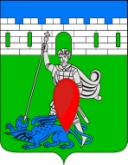 администрация пригородного сельского поселения крымского района ПОСТАНОВЛЕНИЕот  12.02.2015                                                                                                                        № 23 хутор НовоукраинскийОб утверждении муниципального задания муниципального бюджетного учреждения культуры Пригородного сельского поселения Крымского района «Социально-культурный центр х. Новоукраинского Пригородного сельского поселения» на 2015 год         Руководствуясь Федеральным законом от 8 мая 2010 года № 83-ФЗ «О внесении изменений в отдельные законодательные акты Российской Федерации в связи с совершенствованием правового положения государственных (муниципальных) учреждений», постановлениями администрации Пригородного сельского поселения Крымского района от 22 ноября 2010 года № 168 «О порядке формирования муниципального задания в отношении муниципальных учреждений Пригородного сельского поселения Крымского района и финансового обеспечения выполнения муниципального задания» и от 09 ноября 2011 года № 196 «Об утверждении Перечня муниципальных услуг, оказываемых муниципальными бюджетными учреждениями Пригородного сельского поселения Крымского района», п о с т а н о в л я ю: 	1. Утвердить муниципальное задание муниципального бюджетного учреждения культуры Пригородного сельского поселения Крымского района «Социально-культурный центр х. Новоукраинского Пригородного сельского поселения»  на 2015 год  (приложение).	2. Главному специалисту администрации Пригородного сельского поселения Крымского района (Прокопенко Е.В.) разместить настоящее постановление на официальном сайте администрации Пригородного сельского поселения Крымского района в сети Интернет.	3. Контроль за выполнением настоящего постановления возложить на главного специалиста администрации Пригородного сельского поселения Крымского района О.А. Слепченко.       4. Постановление вступает в силу со дня подписания и распространяется на правоотношения,  возникшие с 1 января 2015 года.Глава Пригородного сельскогопоселения Крымского района                                                             В.В.ЛазаревПриложениек  постановлению администрации                                                                            Пригородного сельского поселения                                                                                     Крымского района        от 12.02.2013 № 23 МУНИЦИПАЛЬНОЕ ЗАДАНИЕ муниципального бюджетного учреждения культуры Пригородного сельского поселения Крымского района «Социально-культурный центр х. Новоукраинского Пригородного сельского поселения»  на 2015 год 1. Наименование муниципальной услуги:     - Организация  и проведение культурно-массовых мероприятий    - Создание и организация работы творческих коллективов, кружков, клубов по интересам различной направленности и других клубных формирований2.Потребители муниципальной услуги:    -  Разновозрастное население:    - физические лица, всех социальных групп вне зависимости от пола, возраста, национальности, образования, гражданства, местонахождения, состояния здоровья, политических убеждений и отношения к религии;    - юридические лица.3. Показатели, характеризующие объем и (или) качество муниципальной услуги3.1. Показатели, характеризующие качество муниципальной услуги3.2.  Объем муниципальной услуги (в натуральных показателях)4. Порядок оказания муниципальной услуги4.1. Нормативные правовые акты, регулирующие порядок оказания муниципальной услуги:- Закон РФ от 09.10.1992 г. № 3612-1 «Основы законодательства Российской Федерации о культуре»;-Федеральный закон от 27.07.2010 г. № 210-ФЗ «Об организации предоставления государственных и муниципальных услуг»;-Постановление Правительства  РФ от 26.06.1995 г. № 609 «Об утверждении положения об основах хозяйственной деятельности и финансирования организации культуры и искусства»;-Постановление главы администрации Краснодарского края от 12.09.1995 №501 «Положение об основах хозяйственной деятельности и финансирования организации культуры и искусства»;- Закон Краснодарского края от 03.11.2000 г. № 325-КЗ «О культуре»;- Распоряжение главы администрации края от 18.12.2001 г. № 1230-р «О подготовке календаря памятных дат и знаменательных событий Краснодарского края и упорядочении празднования юбилейных дат»;-Устав МБУ «Социально-культурный центр х. Новоукраинского Пригородного сельского поселения»  - Положение об оплате труда работников муниципальных учреждений культуры Пригородного сельского поселения Крымского  района;-Постановление администрации Пригородного сельского поселения Крымского района от 22 ноября 2010 года № 168 «О порядке формирования муниципального задания в отношении муниципальных учреждений Пригородного сельского поселения Крымского района и финансового обеспечения выполнения муниципального задания»4.2. Порядок  информирования  потенциальных  потребителей муниципальной услуги5. Основания  для досрочного прекращения исполнения муниципального задания- ликвидация учреждения;- реорганизация учреждения;- перераспределение полномочий, повлекшее исключение из компетенции учреждения полномочий по оказанию муниципальной услуги ;- исключение  муниципальной услуги из перечня муниципальных услуг;- иные предусмотренные правовыми актами случаи, влекущие за собой невозможность оказания муниципальной услуги, не устранимую в краткосрочной перспективе.6. Предельные цены (тарифы) на оплату муниципальной услуги в случаях, если федеральным законом предусмотрено их оказание на платной основе6.1. Нормативный правовой акт, устанавливающий цены (тарифы) либо порядок их установления	В соответствии со ст. 52 Закона РФ от 9 октября . N 3612-I «Основы законодательства Российской Федерации о культуре»,  Цены (тарифы) на платные услуги и продукцию, включая цены на билеты, организации культуры устанавливают самостоятельно.6.2. Орган, устанавливающий  цены  (тарифы) - МБУ «Социально-культурный центр х. Новоукраинского Пригородного сельского поселения»  6.3. Значения предельных цен (тарифов)7. Порядок контроля за исполнением муниципального задания8. Требования к отчетности об исполнении муниципального задания8.1. Форма отчета об исполнении муниципального задания 8.2. Сроки представления отчетов об исполнении муниципального задания        Отчет о выполнении муниципальных задания на оказание муниципальных услуг предоставляется:- ежегодно в срок до 25 декабря текущего года.8.3. Иные требования к отчетности об исполнении  муниципального задания.	- требование о предоставлении пояснительной записки с прогнозом достижения годовых значений показателей качества и объема оказания муниципальной услуги в случае, если отчетность о выполнении муниципального задания представляется чаще, чем раз в год;- требования представить детальную информацию о состоянии кредиторской задолженности, в том числе просроченной;- требования о представлении копий подтверждающих документов и т.д.9. Иная информация, необходимая для исполнения (контроля за исполнением) муниципального задания	При необходимости учреждение представляет администрации Пригородного сельского поселения Крымского района отчет о фактических расходах, копии первичных документов, акты выполненных работ и иную информацию, подтверждающую выполнение муниципального задания.Главный специалист администрацииПригородного  сельского поселения                                            О.А. СлепченкоНаименование показателяЕдиницаизмеренияЗначения показателей качества муниципальной услугиЗначения показателей качества муниципальной услугиЗначения показателей качества муниципальной услугиИсточник информации о  значении показателя (исходные данные для ее расчета)Наименование показателяЕдиницаизмеренияотчетный финансовый 2014 годтекущий финансовый2015 годочередной финансовый2016 годИсточник информации о  значении показателя (исходные данные для ее расчета)1. Количество мероприятийед.287290292форма статистического наблюдения2. Число посетителей мероприятийчел.187501880018870форма статистического наблюдения3. Наполняемость клубных формированийчел.500506512Журнал учета  работы кружка4. Количество клубных формирований	ед.181919форма статистического наблюдения5. Уровень удовлетворенности потребителей качеством и доступностью услуг%не менее 70%не менее 75%не менее 80%Результаты опроса потребителей услугНаименованиепоказателяЕдиницаизмеренияЗначение показателей объема 
муниципальной услугиЗначение показателей объема 
муниципальной услугиЗначение показателей объема 
муниципальной услугиИсточник информации о значении показателяНаименованиепоказателяЕдиницаизмеренияотчетныйфинансовыйгодтекущийфинансовыйгодочереднойфинансовыйгодИсточник информации о значении показателя1. Количество мероприятий – всего,	ед.	287290292форма статистического наблюденияв том числе:2. бесплатныхед.2392422433.платных	ед.474849Способ информированияСостав размещаемой (доводимой) информации(в соответствии  с требованиями закона  Российской Федерации от 07.02.1992 г. № 2300-1 "О защите прав потребителей" п.п. 9,10 )Частота обновления информации1.Размещение информации в печатных средствах массовой информацииСообщается о проведении массовых мероприятий по плану работы СКЦПо мере проведения массовых мероприятий2.Размещение информации у входа в зданиеНа фасаде здания МБУ «Социально-культурный центр х. Новоукраинского Пригородного сельского поселения»   вывеска графика работ СКЦпо мере изменения данных3. Размещение информации на официальном сайте администрации Пригородного сельского поселения  в сети Интернет;опубликованы: адрес местонахождения МБУ «Социально-культурный центр х. Новоукраинского Пригородного сельского поселения», номера телефонов, условия доступа к фондам и информационным ресурсам, график работы  МБУ «Социально-культурный центр х. Новоукраинского Пригородного сельского поселения», Ф.И.О.  директора «Социально-культурный центр х. Новоукраинского Пригородного сельского поселения», перечень муниципальных услуг, информация о проведенных и планируемых мероприятияхпо мере изменения данных4. Электронная почта: рrigorod_adm49@mail.ruинформационное общение, документооборотпо мере изменения данных5. На информационных стендах, уголках получателей услугсообщается о проведении массовых мероприятий по мере изменения данныхНаименование муниципальной услугиЦена (тариф),единица измерения- проведение  вечеров отдыха20 руб.-проведение праздничных вечеров отдыха (календарных) 50 руб.Формы контроляПериодичностьОрганы местного самоуправления, осуществляющие контроль за оказанием муниципальной услуги1. Последующий контроль в  форме выездной проверки- в соответствии с планом графиком проведения выездных проверок, но не реже 1 раза в год- по мере необходимости (в случае поступлений обоснованных жалоб потребителей, требований правоохранительных органов)Управление культуры администрации  МО Крымский районАдминистрация Пригородного сельского поселения Крымского района2. Последующий контроль в форме камеральной проверки отчетностипо мере поступления отчетности о выполнении муниципального заданияАдминистрация Пригородного сельского поселения Крымского районаНаименованиепоказателяЕдиницаизмеренияЗначение, утвержденное в муниципальном задании на отчетный финансовый годФактическое значение за отчетный финансовый годХарактеристика причин отклонения от запланированных значенийИсточник(и) информации о фактическом значении показателя1. Количество  мероприятийед.285286форма статистического наблюдения2. Число посещений мероприятийед.1740018650форма статистического наблюдения3. Наполняемость клубных формированийчел.480500Журнал учета  работы кружка4. Количество  клубных формированийед.1918Журнал учета  работы кружка5. Уровень удовлетворенности потребителей качеством и доступностью услуг%75%75%Результаты опроса потребителей услуг6.Отсутствие жалоб на качество обслуживаниячел.нетнетРезультаты опроса потребителей услуг